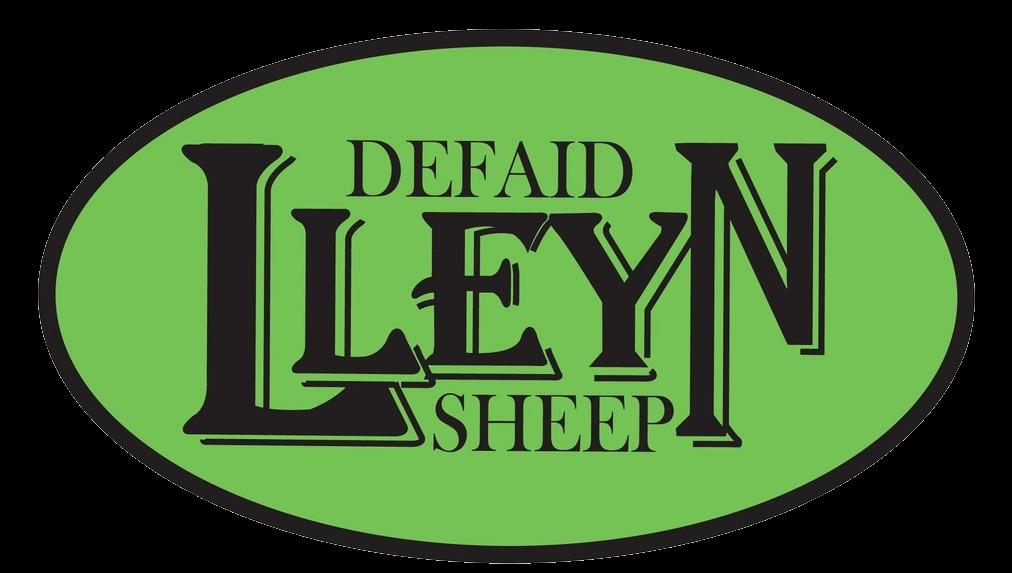 Show & Sale of:50 Ewes396 Shearling Ewes241 Ewe Lambs33 Rams(Held under the auspices of the Lleyn Sheep Society)atRoscommon Co-Op Livestock MartOnSaturday 2nd  September 2017All sheep to be penned by 10amShow at 11.30amSale at 1pmLLEYN SALEIMPORTANT NOTICEProspective buyers should please note that whilst all female sheep have been inspected to the best of the Panel’s ability, it is in your own interest to carefully select sheep that are compatible with your own pedigree breeding or commercial requirements.THE ONUS LIES ON THE BUYER AS REGARDS THIS MATTERTHE LLEYN BREED – THE SHEEP OF THE FUTUREWhat is so remarkable about this breed?Thirty years ago it was almost unknown outside the small Lleyn peninsula which stretches out to the sea towards Ireland in the North West corner of Wales, and is now found in every corner of the British Isles and more recently in IrelandThere are very good reasons for the spread and growth of the Lleyn, despite the extreme difficulty experienced by non-Welsh speaking people in pronouncing its name.The Lleyn ewe is an excellent mother in all respects.  She lambs easily, attends to her newborn lambs without any fuss but with great enthusiasm, whether she is an older ewe or a ewe lamb lambing for the first time.  She is an excellent milker and new born lambs are remarkably quick getting on their feet and to suckle, particularly important when lambing takes place outside in weather conditions that are not ideal.A mature Lleyn flock in regular ages will naturally rear a 200% crop of lambs with ease, while the ewe lamb section of the flock, which are very often mated, will result in a “bonus” crop of lambs.The Lleyn is a naturally healthy breed and this combined with the ability to maintain a “closed” flock, ensures the maintenance of a high health status flock.  Compared with many other breeds, used to produce prime lamb the Lleyn is smaller in size and enables a higher stocking rate to be maintained and a consequent higher sale of lambs per acre, whether bred pure or crossed with a terminal breed sire, the Lleyn produces highly satisfactory carcase lambs, classified “U”s and “R”s, when based on good grassland systems of production, with minimum or nil concentrate use.  The Lleyn ram is also in considerable demand to cross on to other breeds, particularly hill and upland breeds to increase lambing percentages of the resultant breeding ewes, and to improve carcase quality.The Lleyn is a wonderful ewe, it is little wonder that her fame has, and still is, spreading so rapidly, and that Lleyn breeders are so enthusiastic about her performance.   LLEYN SHEEP SOCIETY – CONDITIONS OF SALEThis sale is held under the auspices of the Lleyn Sheep SocietyThere are additional conditions over and above the market L.A.A. conditions of saleA complete copy of these conditions are available from the Society office, Market Office and Society website – www.lleynsheep.comIt is advised you read and understand these conditions before purchasingRam Fertility, Animal Health and Disputes can be seen in paragraphs 21 to 31Guidance to buyers20. No Rams or ram lambs shall be sold for a price of less than €300 Ewe Lambs are not subject to restriction and will be sold in Euros.24. If a Ram has been used, or semen retained, the owner must declare it in the catalogue or at the time of the sale. It is up to the Buyer to ascertain this before purchasing.32. Prospective buyers should please note that whilst all females have been inspected to the best of the Inspection Panel’s ability, it is in your interest to select carefully the sheep that are compatible with your pedigree breeding or commercial requirements.34. For the benefit of buyers, the definitive year letters are as follows:2012 – 12, 2013 - 13, 2014-14, 2015-15, 2016-16, 2017-17.ROSCOMMON SALE – 2nd September 2017Show at 11.30am on day of saleClass 1 – RamClass 2 – Pen of 5 Shearling EwesClass 3 – Pen of 5 Ewe LambsJudgeArfron Hughes Entries for the show will be taken on the morning of the saleKey to Catalogue Symbols* - Treated against Scab within 28 days prior to the sale% - Member of Scrapie Monitored Scheme& - Maedi Visna Accredited$ - Sheep Ireland Recorded5 Year Old EwesRAMSKey: Registration detailsKey: Reg details 01852 / 12  01455 [3]There is a percentage of Lleyn Flocks Performance Recording. Please note the indexes given out at the time of sale are a representation of these flocks only and not the whole breed. It is the responsibility of the prospective buyers to understand this information. LOT 115  	Mr. & Mrs. L. & S. McCrossan	Flock:02402	Prefix:	Ram:02153/1400302 [2]	Name: DAIRE	Sire: 01694/1100306 [2]	GSire: 01621/090302 [2]	GDam: 01694/080020	Dam : 00809/102802	GSire: 	GDam: Daire. Bred from 2012 Ballymena ChampionLOT 116  	Mr. Kieran McCarthy	Flock:02102	Prefix:	Ram:01441/1504496 [2]	Name: 	Sire: 00873/096567 [3]	GSire: 00893/070030 [1]	GDam: 00873/070159	Dam : 01441/112142 [2]	GSire: 	GDam: Selling having retained a lot of his line in the flock. Very milkyLOT 117  	Mr. Kieran McCarthy	Flock:02102	Prefix:	Ram:01850/1501947 [2]	Name: Eye Candy	Sire: 01852/090874 [2]	GSire: 01648/070024 [2]	GDam: 00809/060580	Dam : 00621/100027 [3]	GSire: 	GDam: Dam imported champion from Royal Welsh Show. Sired by Ormston SamsonLOT 118  	Mr. J. Bryan	Flock:02428	Prefix:J.B'S	Ram:02428/150026H [2]	Name: Elton	Sire: 01647/077196 [2]	GSire: 00239/050007 [2]	GDam: 01647/060099	Dam : 02043/1300213 [2]	GSire: 01647/090211 [2]	GDam: His father was champion at Roscrea Show 5 years agoLOT 119 	Mr. D. Beattie	Flock:02419	Prefix:DILLAGH	Ram:02419/160194F [1]	Name: Dillagh Firepower	Sire: 01312/1301863 [2]	GSire: 01299/0910124 [2]	GDam: 01312/100280 [2]	Dam : 01312/1402613	GSire: 01312/1301937 [1]	GDam: 01312/1302076Out of Goldie ewe & Goldie ram. 5 star terminal. 5 star replacement indexLOT 120 	Mr. D. Beattie	Flock:02419	Prefix:DILLAGH	Ram:02419/160193A [2]	Name: Dillagh Founder	Sire: 01312/1301863 [2]	GSire: 01299/0910124 [2]	GDam: 01312/100280 [2]	Dam : 01826/1401209	GSire: 01826RAMS2013 [1]	GDam: LOT 121	Mr. D. Beattie	Flock:02419	Prefix:DILLAGH	Ram:02419/160290J [1]	Name: Dillah Fortunate	Sire: 01312/1301863 [2]	GSire: 01299/0910124 [2]	GDam: 01312/100280 [2]	Dam : 01618/1501695 [2]	GSire: 01282/060142 [2]	GDam: 4 star terminal indexLOT 122 	Mr. R. Kelly	Flock:02253	Prefix:Templeboy Lleyns	Ram:02253/1607924 [2]	Name: 	Sire: 00894/1303804 [2]	GSire: 00894/090328 [2]	GDam: 00894/080058 [2]	Dam : 01513/111899	GSire: 	GDam: LOT 123  	Mr. R. Kelly	Flock:02253	Prefix:Templeboy Lleyns	Ram:02253/1607977 [2]	Name: 	Sire: 01795/141068G [1]	GSire: 01441/1101400 [2]	GDam: 01795/1200036 [2]	Dam : 02253/1406822	GSire: 02103/1100344 [2]	GDam: LOT 124	Ms Orla Barry & Els Dietvorst	Flock:02180	Prefix:SEAFIELD	Ram:02180/1600508 [1]	Name: Seafield Fandango	Sire: 01879/146992A [2]	GSire: 01659/102293 [2]	GDam: 01805/090036	Dam : 02180/130204E	GSire: 01805/100297 [2]	GDam: 01513/100360LOT 	125	Mrs. Mary Gordon	Flock:01826	Prefix: Carrowcollar	Ram:01826/161466J [2]	Name: Carrowcollar Fred	Sire: 01159/1401795 [2]	GSire: 01159/1201044	GDam: 01159/092932	Dam : 00621/1408613	GSire: 	GDam: LOT 	126	Mrs. Mary Gordon	Flock:01826	Prefix: Carrowcollar	Ram:01826/161467B[2]	Name: Carrowcollar Faro	Sire: 01159/1401795 [2]	GSire: 01159/1201044	GDam: 01159/092932	Dam : 00621/1407863	GSire: 	GDam: LOT 	127	Mrs. Mary Gordon	Flock:01826	Prefix: Carrowcollar	Ram:01826/161469F[2]	Name: Carrowcollar Fare	Sire: 01159/1401795 [2]	GSire: 01159/1201044	GDam: 01159/092932	Dam : 00621/1407518	GSire: 	GDam: LOT 128	Mr. David Oliver	Flock:01850	Prefix:COOLEY	Ram:01850/162079H [2]	Name: Cooley Flashdance	Sire: 00599/1404512 [2]	GSire: 00599/111698 [2]	GDam: 00599/100496 [2]	Dam : 01850/101094	GSire: 	GDam: Cooley Flashdance is a very stylish son of £1200 Lluest DiscoveryLOT 129	Mr. David Oliver	Flock:01850	Prefix:COOLEY	Ram:01850/1602054 [1]	Name: Cooley Fonzie	Sire: 00599/1404512 [2]	GSire: 00599/111698 [2]	GDam: 00599/100496 [2]	Dam : 01850/1401645	GSire: 00621/1103491 [2]	GDam: 01312/1201140Cooley Fonzie also by Lluest Discovery goes back to 1312-12-1140, an exceptional breederLOT 130  	Mr. & Mrs. Clive and Hazel Long	Flock:01930	Prefix:Finnleigh Lleyn	Ram:01930/160287E [2]	Name: Freeman	Sire: 00737/A288 [3]	GSire: 00172/X214	GDam: 00172/X138 [2]	Dam : 01312/1201207 [2]	GSire: 01312/091560 [2]	GDam: 01312/070470LOT 131  	Mr Simon Brown	Flock:01647	Prefix:Ballyogan	Ram:01647/1606995 [1]	Name: 	Sire: 01805/1106908 [2]	GSire: 00040/070019 [2]	GDam: 01805/090116	Dam : 01647/1305326 [2]	GSire: 00894/100032 [2]	GDam: LOT 132  	Mr Simon Brown	Flock:01647	Prefix:Ballyogan	Ram:01647/1607585 [2]	Name: 	Sire: 01805/1106908 [2]	GSire: 00040/070019 [2]	GDam: 01805/090116	Dam : 01647/1305379 [2]	GSire: 00894/100032 [2]	GDam: LOT 133 	Mr. J.C. Long	Flock:02376	Prefix:	Ram:02376/160308A [2]	Name: Ford	Sire: 01312/1301815 [1]	GSire: 00599/111568 [2]	GDam: 01312/100404 [3]	Dam : 01207/100004	GSire: 	GDam: LOT 134  	Mr K. O'Donnell, Lakeside Lleyn's	Flock:02506	Prefix:LAKESIDE LLEYN'S	Ram:02506/161051A [2]	Name: 	Sire: 01648/080060 [2]	GSire: 00809/D040299 [2]	GDam: 01648/060001	Dam : 01784/1403737	GSire: 01805/1106920 [2]	GDam: Very stylish correct ramLOT 135  	Mr K. O'Donnell, Lakeside Lleyn's	Flock:02506	Prefix:LAKESIDE LLEYN'S	Ram:02506/161052C [2]	Name: Faris	Sire: 01648/080060 [2]	GSire: 00809/D040299 [2]	GDam: 01648/060001	Dam : 01513/1403971	GSire: 01513RAMS2013 [1]	GDam: Great example of lleyn trut type ramLOT 136  	Mr. Brian Mathews	Flock:01879	Prefix:QUARRYMOUNT	Ram:01879/168116E [2]	Name: Quarrymount Fandango	Sire: 00621/1306437 [2]	GSire: 00599/100296 [2]	GDam: 00621/100755 [2]	Dam : 01879/1206679 [2]	GSire: 01648/070024 [2]	GDam: 00809/060582Quarrymount Fandango is a very correct top 5 star lambs born 5 star daughter milkLOT 137 	Mr. Brian Mathews	Flock:01879	Prefix:QUARRYMOUNT	Ram:01879/168145F [3]	Name: Quarrymount Fabian	Sire: 01659/102293 [2]	GSire: 00907/060099 [2]	GDam: 01659/070008	Dam : 00621/1205398	GSire: 621RAMS USED [1]	GDam: Quarrymount Fabian 5 star rep index. He is in top 11% for maternal traits. 4 star terminalLOT 138  	Mr. Ian Bracewell	Flock:01988	Prefix:	Ram:01988/161395A [2]	Name: 	Sire: 01879/090050 [2]	GSire: 01648/070024 [2]	GDam: 00809/060498	Dam : 01849/1011174	GSire: 	GDam: LOT 139	Mr. Clifford Richardson	Flock:02160	Prefix:	Ram:02160/160477A [2]	Name: Flynn	Sire: 01312/1302127 [1]	GSire: 00599/111568 [2]	GDam: 01312/110906 [2]	Dam : 01312/1402314	GSire: 00893/1202109	GDam: Stylish ram, by a Goldie tup son of Nobleman, 1800gns, dam is a Goldie eweLOT 140  	Mr. Clifford Richardson	Flock:02160	Prefix:	Ram:02160/160480F [3]	Name: Falcon	Sire: 00893/1404389	GSire: 00893/1202644 [1]	GDam: 00893/060131 [2]	Dam : 01513/1202439	GSire: 01441/070026 [1]	GDam: Sheep Ireland 5 star ram, by a Bennett tup, son of Plasucha BredLOT 141  	Mr. Alan McDonald	Flock:01852	Prefix:Ormston	Ram:01852/1602315 [2]	Name: 	Sire: 01659/102293 [2]	GSire: 00907/060099 [2]	GDam: 01659/070008	Dam : 02210/1200661	GSire: 00050/092234 [2]	GDam: First Prize Shearling at Dundalk Show 2017. Stylish ram with great skin.LOT 142  	Mr. Alan McDonald	Flock:01852	Prefix:Ormston	Ram:01852/1602268 [4]	Name: 	Sire: 01659/102293 [2]	GSire: 00907/060099 [2]	GDam: 01659/070008	Dam : 01852/1301727 [1]	GSire: 01768/080378 [2]	GDam: 01852/080010Classy ram with great body and skin, bred from one of the top ewes in the flock.LOT 143  	Mr. Alan McDonald	Flock:01852	Prefix:Ormston	Ram:01852/1602252 [1]	Name: 	Sire: 01648/070024 [2]	GSire: 00925/D148 [2]	GDam: 00621/D008	Dam : 00809/060580	GSire: 	GDam: Full brother to Ornston. Same son who sold for €1700 at Tullow in 2010LOT 144  	Mr. & Mrs. L. & S. McCrossan	Flock:02402	Prefix:	Ram:02402/160038A [3]	Name: Finn	Sire: 02153/1400302 [2]	GSire: 01694/1100306 [2]	GDam: 00809/102802	Dam : 02250/1200485 [1]	GSire: 01513/100758 [2]	GDam: 01513/111679FinnLOT 145  	Mr. & Mrs. L. & S. McCrossan	Flock:02402	Prefix:	Ram:02402/160061H [2]	Name: Flynn	Sire: 02153/1400302 [2]	GSire: 01694/1100306 [2]	GDam: 00809/102802	Dam : 01441/1303312	GSire: 01441RAMS2012 [1]	GDam: FlynnLOT 	146	Mr. Robert Clarke	Flock:02103	Prefix: 	Ram:02103/1611827[2]	Name: Fran	Sire: 0809/1306076 [3]	GSire: 00599/085937	GDam: 00809/090779	Dam : 02103/1210030	GSire: 00621/0990553	GDam: LOT 147  	Mr. P. Geragthy	Flock:02550	Prefix:GLENAMADDY	Ram:02550/160479J [2]	Name: Glenamaddy Fast	Sire: 01649/1104025 [2]	GSire: 01141/C151 [2]	GDam: 01648/081145	Dam : 01784/1403753	GSire: 01852/101274 [3]	GDam: 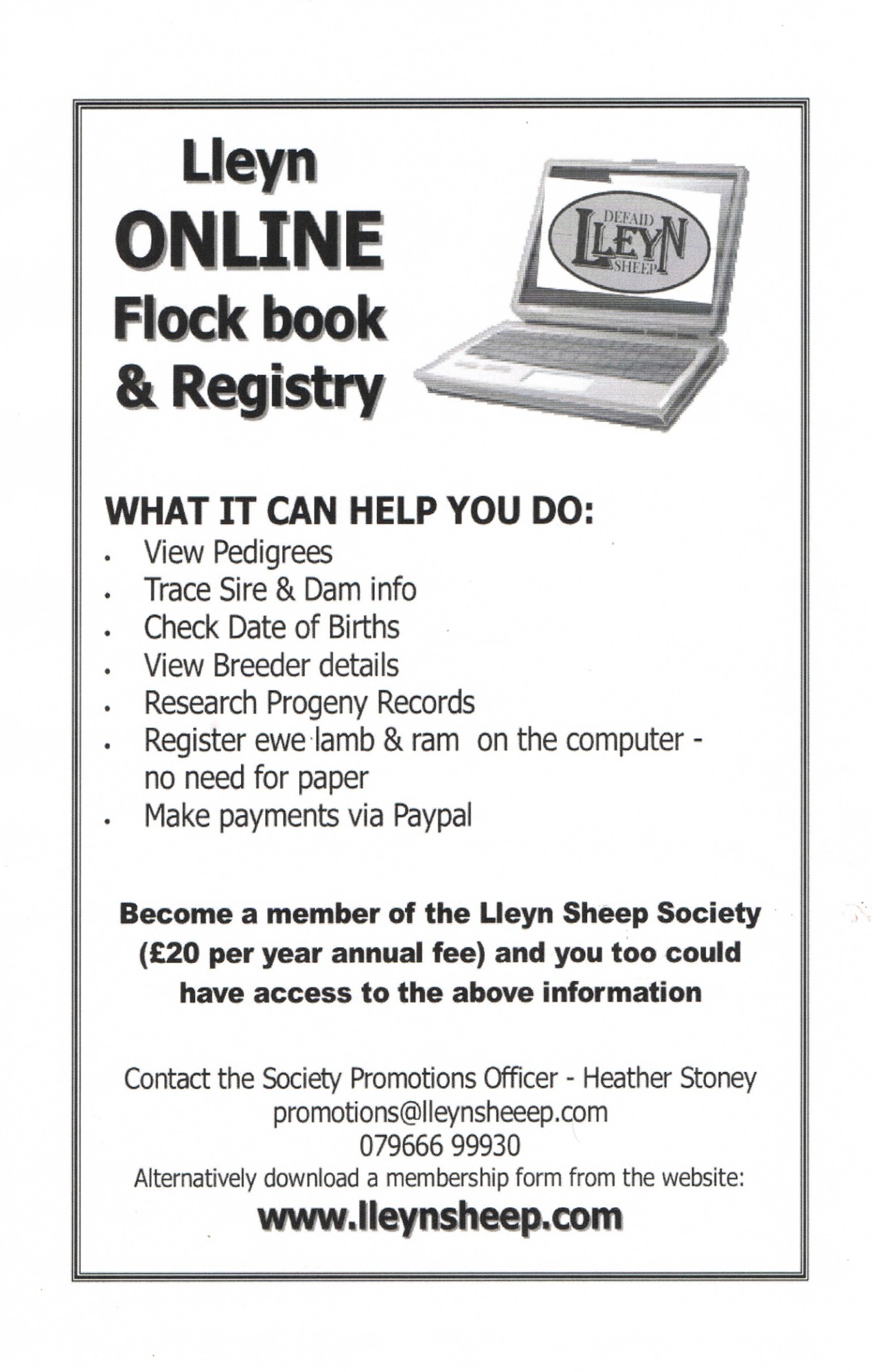 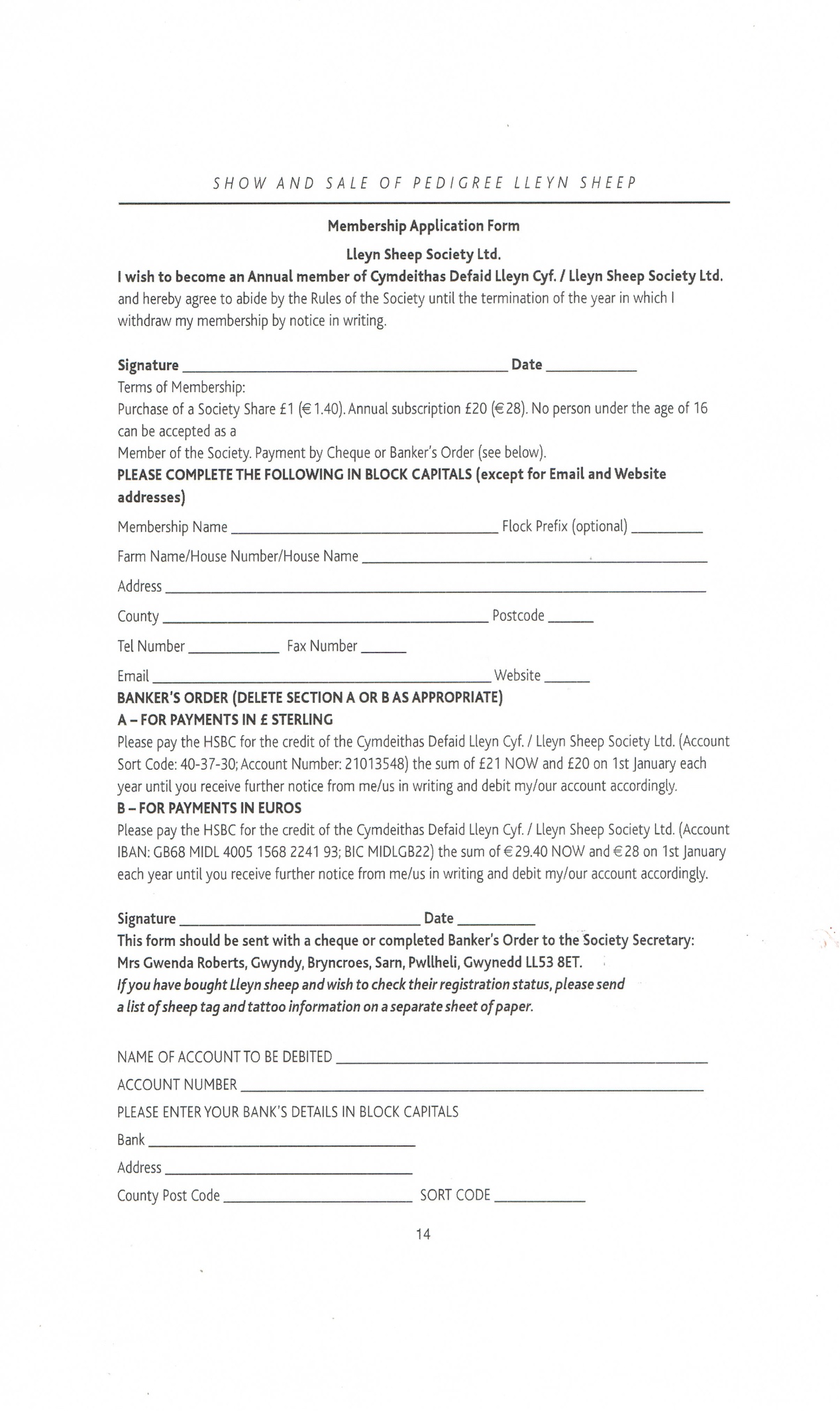 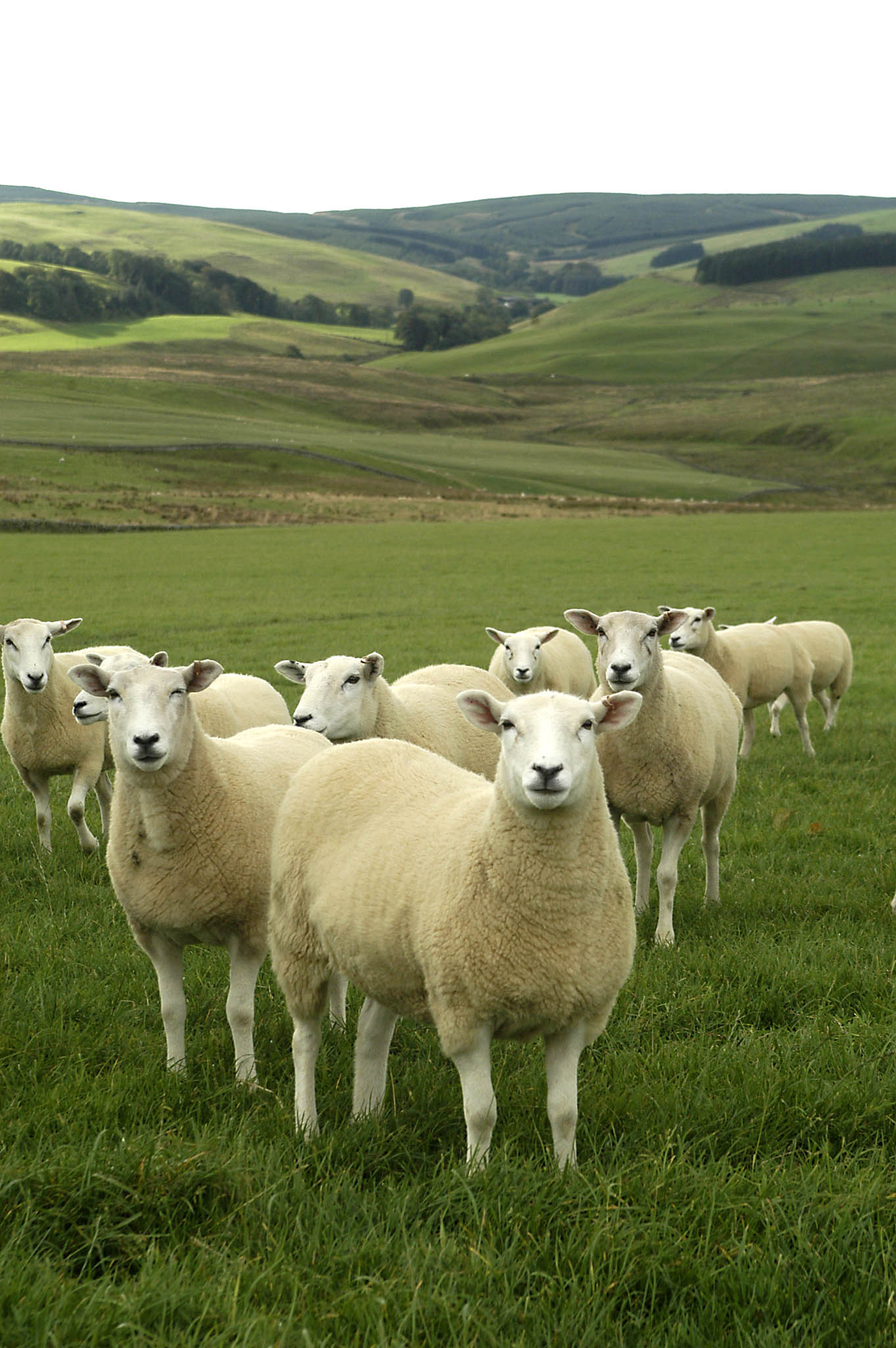 LLEYN BREED CHARACTERISTICSLLEYN BREED CHARACTERISTICSThe Ideal LleynThe Ideal LleynRevised May 2016, and supersedes all previous details of the Lleyn breed.Revised May 2016, and supersedes all previous details of the Lleyn breed.HEADDistinctive and feminine; warm white in colour; wide forehead; good length from eye to nose, straight to slightly dished and narrowing towards the nose; bright lively eyes; black noseEARSMedium size and thickness and black spots desirable; base preferably starting from the woolNECKAverage length, well set on shouldersBREASTWide and well forwardSHOULDERWell setRIBLong and well archedBACKGood lengthLOINBroad; well joined to rump, well set tailLEGSAverage length, with no wool lower than the hock.  Colour warm whiteBONEFlatTAILThe tail should be docked according to current legal practiceWOOLContaining no kemp, of good length, dense and of high qualityExcessive peeling/stripping of wool is discouraged within the breed.RAMSHornlessLIST OF VENDORSFlockNames & Addresses1647$*-Simon Brown, Ballyogan, Graiguemanagh, Co. Kilkenny1648& Robin & David Darker, Old Paddocks, Blessington, Co. Wicklow.1784$Brendan Donnellan, Killure More, Ahascragh, Ballinasloe,  Co. Galway.1826Mary Gordon, Carrowcollar House, Enniscrone, Co. Sligo1850*-David Oliver, Earlsquarter, Riverstown, Dundalk, Louth1852*Alan McDonald, Ormston House, Killeigh, Co. Offaly1879&%*Brian Matthews, Quarrymount House, Killeigh, Co. Offaly1930&*Clive & Hazel Long, Finnleigh House, Mullanbuoy, Castlefin, Lifford, Co. Donegal1988*-Ian Bracewell, Kilgellia, Attymass, Ballina, Co. Mayo2050*-Peadar O’Shea, Lyre, Emlaghmore, Killarwey, Kerry2052        Eamon Leonard, Srahauns, Ardmullen, Kiltoom, Athlone, Co. Roscommon2076*-Clive Wardrop, Foxcroft Farm, Portarlington, Co. Laois  2102                2103Kieran McCarthy, Sallymount, Brittas Bay, Wicklow.Robert Clarke, Sandymount, Ballingarry, Roscrea, Co. Tipperary.   2160             2177*-Clifford Richardson, Lleyn Stock Farm, Tycusker, Arva, Co. CavanR.B & M.H. Brummitt, Shernagh, Dromard, Sligo2180$Orla Barry & Els Dietvorst, Sea House Sea Field, Duncormick, Co Wexford   2252  W. Bracken, Kilmacshane, Banagher, Co. Offaly   2253*Raymond Kelly, Kingsmountain, Templeboy, Sligo   2322  %S & B Morrow, Castletorris, Convoy, Donegal   2376$*-Jordan C. Long, Mullanbouy, Castlefin, Lifford, Donegal   2402L & S McCrossan, Errity, Manorcunningham, LetterkennyCo. Donegal   2412*-James Tyrell, Kilglass, Ahascragh, Ballinasloe, Co. Galway   2419        $*-D. Beattie,Dillagh, Ballinagh, Co. Cavan  2428  2440James Bryan, Bawnea, Kilbrittain, Co. Cork Joe McGee, Charleville, Dunleer, Co. Louth  2506&*-Kenneth O’Donnell, Carramore Hill, Barnatra, Ballina Co.Mayo 2550 Padraig Geraghty,Feirm Luchair Moher, Glenamaddy, Castlerea, Co. Galway. 2656   2669Declan Ryan, Belmont, Milltown, Tuam, Co. GalwayJames Vance, Ballymacarrig, Ballintra, Co. DonegalLotNo. of EwesNo. of EwesFlock No.Flock No.Name of Vendor1-210100185001850D OliverD Oliver4 Year old Ewes4 Year old Ewes4 Year old Ewes4 Year old Ewes4 Year old Ewes4 Year old EwesLotNo. of EwesFlock No.Flock No.Name of VendorName of Vendor3100207602076C WardropC WardropC Wardrop3 Year old EwesLotNo. Of EwesFlock No.Flock No.Name of VendorName of VendorName of Vendor4100207602076C WardropC WardropC Wardrop5                                              5            0250602506K O’ DonnellK O’ Donnell2 Year old EwesLotNo. Of EwesFlock No.Flock No.Name of VendorName of VendorName of Vendor                                         6        5          25062506K O’DonnellK O’Donnell7        1020762076C WardropC WardropShearling EwesLotNo. of EwesFlock No.Flock No.Name of VendorName of Vendor8-133024192419D BeattieD Beattie14-151018791879B MathewsB Mathews16524402440J McGeeJ McGeeJ McGee17-237020762076C WardropC WardropC Wardrop24-251026562656D RyanD Ryan26-302518521852A McDonaldA McDonald31-333017841784B DonnellanB Donnellan34-351021802180O BarryO BarryO Barry36-404519881988I BracewellI BracewellI Bracewell41-431516481648R & D DarkerR & D Darker44-461524122412J TyrrellJ Tyrrell47-481021772177R & M BrummittR & M Brummitt49-574521022102K McCarthyK McCarthy58        525062506K O’DonnellK O’DonnellK O’Donnell59        518261826M GordonM GordonM Gordon60-61        10          24022402L & S McCrossanL & S McCrossanL & S McCrossan62-656667-69205        20185023762253185023762253D OliverJ LongR KellyD OliverJ LongR KellyD OliverJ LongR Kelly70         521032103R ClarkeR ClarkeR Clarke71519301930C & H Long C & H Long C & H Long 72126692669J VanceJ VanceJ VanceEwe LambsLot No of EwesFlockFlockName of VendorName of VendorName of Vendor73-741526562656D RyanD RyanD Ryan75         620502050P O’SheaP O’SheaP O’Shea76-771019301930C & H LongC & H LongC & H Long78-791024022402L & S McCrossanL & S McCrossanL & S McCrossan801021602160C RichardsonC RichardsonC Richardson81-831523222322S & B MorrowS & B MorrowS & B Morrow84-862022522252W BrackenW BrackenW Bracken87-881023762376J LongJ LongJ Long89-901016481648R & D DarkerR & D DarkerR & D Darker91-931524122412J TyrrellJ TyrrellJ Tyrrell94-951018791879B MathewsB MathewsB Mathews96-971024402440J McGeeJ McGeeJ McGee98-1002517841784B DonnellanB DonnellanB Donnellan101-1031525062506K O’DonnellK O’DonnellK O’Donnell104520522052E LeonardE LeonardE Leonard105-1061024282428J BryanJ BryanJ Bryan107518501850D OliverD OliverD Oliver108-1101518261826M GordonM GordonM Gordon111-1132116471647S BrownS BrownS Brown114426692669J VanceJ VanceJ Vance